POTVARKISDĖL IKIMOKYKLINIO IR PRIEŠMOKYKLINIO UGDYMO PASLAUGŲ TEIKIMO 2024 M. LIEPOS ir RUGPJŪČIO MĖNESIAIS BIRŠTONO SAVIVALDYBĖS ŠVIETIMO ĮSTAIGOSE2024 m. balandžio  22 d. Nr. (2.2.E)-MPE-026  BirštonasVadovaudamasi Lietuvos Respublikos vietos savivaldos įstatymo 8 straipsnio 8 punktu bei 27 straipsnio 2 dalies 9 punktu, Lietuvos Respublikos švietimo įstatymo 58 straipsnio 2 dalies 2 punktu,  atsižvelgdama į Birštono lopšelio-darželio „Giliukas“ 2024 m. kovo 5 d. raštą Nr. SR-14 „Dėl Birštono lopšelio-darželio „Giliukas“ atostogų“, Birštono vaikų lopšelio-darželio „Vyturėlis“ 2024 m. kovo 4 d. raštą Nr. (2.5)-V6-15-15 „Dėl Birštono vaikų lopšelio-darželio „Vyturėlis“ vasaros atostogų“ bei Birštono savivaldybės biudžeto galimybes                     n u s p r e n d ž i u: 1. Neteikti ikimokyklinio ir priešmokyklinio ugdymo paslaugų šiose Birštono savivaldybės švietimo įstaigose:1.1. Birštono vaikų lopšelyje-darželyje „Vyturėlis“ nuo 2024 m. rugpjūčio 1 d. iki 2024 m. rugpjūčio 29 d.;1.2. Birštono lopšelyje-darželyje „Giliukas“ nuo 2024 m. liepos 1 d. iki 2024 m. liepos 31 d.2. Leisti Birštono vaikų lopšelyje-darželyje „Vyturėlis“ nuo 2024 m. liepos 1 d. iki 2024 m. liepos 31 d. teikti ikimokyklinio ir priešmokyklinio ugdymo paslaugas, suformuojant laikinas ugdymo grupes, kuriose būtų ugdomi Birštono savivaldybės vaikai.3. Leisti Birštono lopšelyje-darželyje „Giliukas“ nuo 2024 m. rugpjūčio 1 d. iki 2024 m. rugpjūčio 29 d. teikti ikimokyklinio ir priešmokyklinio ugdymo paslaugas, suformuojant laikinas ugdymo grupes, kuriose būtų ugdomi Birštono savivaldybės vaikai.4. Nustatyti, kad šio potvarkio 2 ir 3 punktuose nurodytose Birštono savivaldybės švietimo įstaigose ikimokyklinis ir priešmokyklinis ugdymas nuo 2024 m. liepos 1 d. iki        2024 m. rugpjūčio 29 d. organizuojamas tiems vaikams, kurių tėvai (vaiko atstovai pagal įstatymą) iki 2024 m. birželio 10 d. pateikia įstaigos direktoriui prašymą dėl vaiko priėmimo į laikinąją ugdymo grupę.Šis potvarkis per vieną mėnesį nuo jo paskelbimo arba įteikimo dienos gali būti skundžiamas Lietuvos Respublikos ikiteisminio administracinių ginčų nagrinėjimo tvarkos įstatymo nustatyta tvarka Lietuvos Respublikos administracinių ginčų komisijos Kauno apygardos skyriui (Laisvės al. 36, Kaunas) arba Lietuvos Respublikos administracinių bylų teisenos įstatymo nustatyta tvarka Regionų apygardos administraciniam teismui bet kuriuose teismo rūmuose (Kauno rūmai, A. Mickevičiaus g. 8 A, Kaunas; Šiaulių rūmai, Dvaro g. 80, Šiauliai; Panevėžio rūmai, Respublikos g. 62, Panevėžys; Klaipėdos rūmai, Galinio Pylimo g. 9, Klaipėda).ParengėJolita Jablonskienė 2024-04-19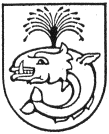 BIRŠTONO SAVIVALDYBĖS  MERASSavivaldybės merėNijolė Dirginčienė